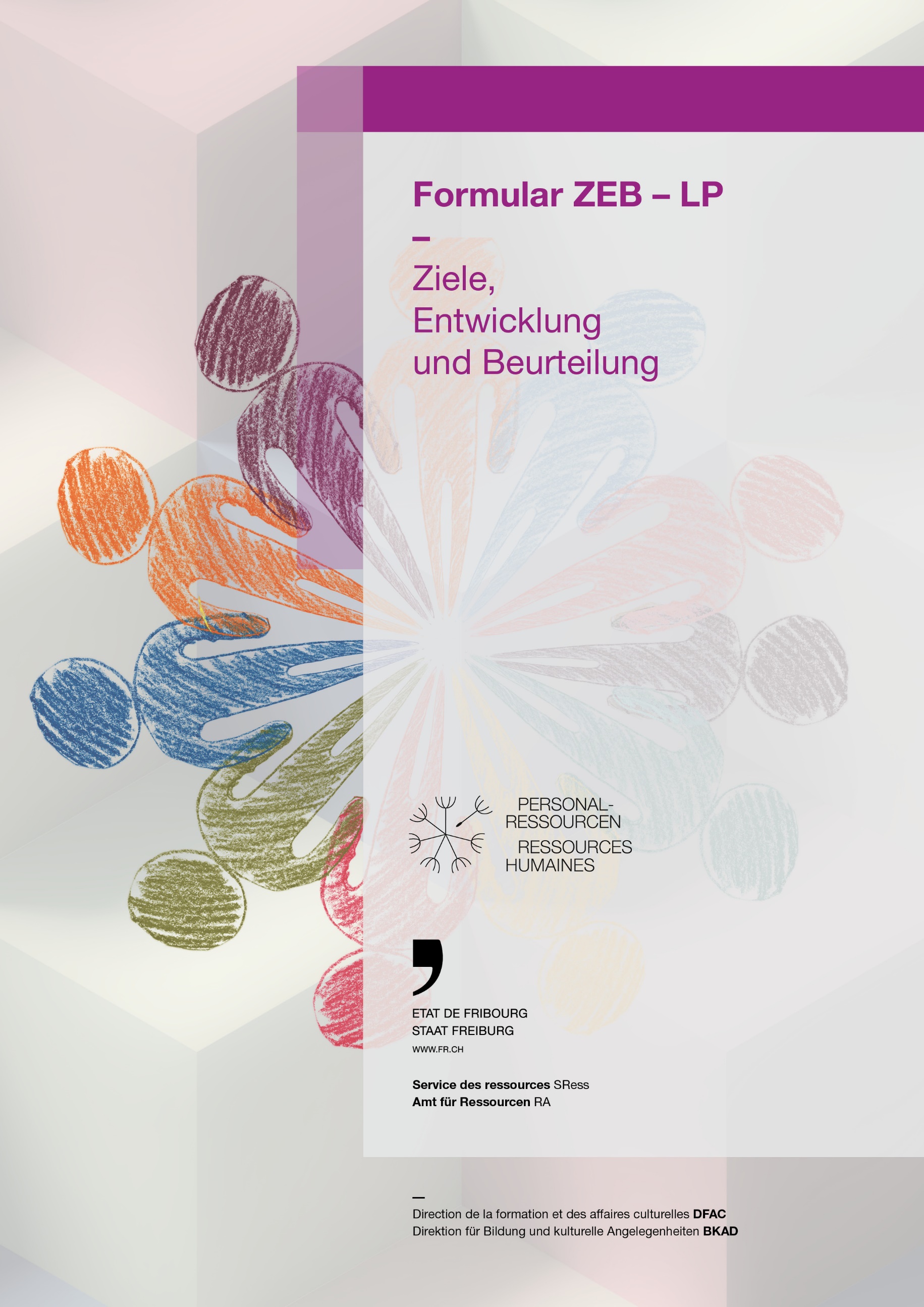 * Ausführliche Beschreibungen der Kompetenzen sind hier zu finden: Kompetenzrahmen BKAD LehrpersonalBeurteilungsskala kantonale Administration Freiburg (Erklärungen im Leitfaden ZEB)Erläuterungen zur SchlussbeurteilungPersönliche und berufliche Entwicklungsperspektiven (Einschätzung Mitarbeiter/in und Vorgesetzte/r)Mögliche Entwicklungsmassnahme/n* (Abgleich mit dem Bedarf der Stelle)Rückblick – was war der Nutzen der Entwicklungsmassnahme/n und fand ein Transfer ins berufliche Umfeld stattNeben der laufenden Begleitung ist es möglich, die vereinbarten Ziele im Sinne einer Zwischenbilanz in der Mitte der Periode gemeinsam zu überprüfen.Zwischenbilanz der Ziele und Entwicklungsmassnahmen durchgeführt am:Zu überprüfen:Gilt es bezüglich Ihrem Beschäftigungsgrad Massnahmen zu vereinbaren?	 Ja  Nein Bemerkungen: _____________________________________________________________________________Möchten Sie oder üben Sie ausserdienstliche Tätigkeiten aus (Nebenbeschäftigungen, öffentliches Amt, Mandate)?	 Ja  Nein Bemerkungen: _____________________________________________________________________________Haben Sie mittelfristige persönliche Projekte, die Sie mitteilen möchten? 	 Ja  Nein Bemerkungen: _____________________________________________________________________________Bemerkungen zum ZEB-BeurteilungsgesprächFeedback an die/den Vorgesetzte/n zur Zusammenarbeit (Betreuung, Begleitung, Selbstständigkeit, Anerkennung, Arbeitsklima, usw.)Wir bestätigen, dass die ZEB-Beurteilung stattgefunden hat:Ablauf und GestaltungAblauf und GestaltungAblauf und GestaltungAblauf und GestaltungFür jede Periode wird jeweils ein neues « Ziele, Entwicklung und Beurteilung Formular» (ZEB-Formular) verwendet. Es wird verwendet, um zu Beginn der Periode Ziele zu setzen und am Ende der Periode die Beurteilung durchzuführen. Die Felder, die bei der Zielvereinbarung bearbeitet werden, sind hellgrün hinterlegt und die Felder, die bei der Beurteilung bearbeitet werden, sind hellblau hinterlegt.Für jede Periode wird jeweils ein neues « Ziele, Entwicklung und Beurteilung Formular» (ZEB-Formular) verwendet. Es wird verwendet, um zu Beginn der Periode Ziele zu setzen und am Ende der Periode die Beurteilung durchzuführen. Die Felder, die bei der Zielvereinbarung bearbeitet werden, sind hellgrün hinterlegt und die Felder, die bei der Beurteilung bearbeitet werden, sind hellblau hinterlegt.Für jede Periode wird jeweils ein neues « Ziele, Entwicklung und Beurteilung Formular» (ZEB-Formular) verwendet. Es wird verwendet, um zu Beginn der Periode Ziele zu setzen und am Ende der Periode die Beurteilung durchzuführen. Die Felder, die bei der Zielvereinbarung bearbeitet werden, sind hellgrün hinterlegt und die Felder, die bei der Beurteilung bearbeitet werden, sind hellblau hinterlegt.Für jede Periode wird jeweils ein neues « Ziele, Entwicklung und Beurteilung Formular» (ZEB-Formular) verwendet. Es wird verwendet, um zu Beginn der Periode Ziele zu setzen und am Ende der Periode die Beurteilung durchzuführen. Die Felder, die bei der Zielvereinbarung bearbeitet werden, sind hellgrün hinterlegt und die Felder, die bei der Beurteilung bearbeitet werden, sind hellblau hinterlegt.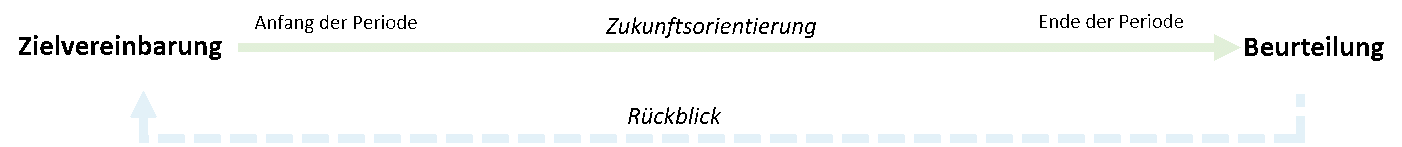 Ausführliche Erläuterungen zum ODE-Instrument finden Sie hierAusführliche Erläuterungen zum ODE-Instrument finden Sie hierAusführliche Erläuterungen zum ODE-Instrument finden Sie hierAusführliche Erläuterungen zum ODE-Instrument finden Sie hierZEB-ZielvereinbarungZu Beginn der Periode werden im Sinne eines Ausblicks die Hauptaufgaben im Stellenbeschrieb (2), die Kompetenzen (3) und Ziele (4) für 2 Schuljahre festgelegt. Zudem werden Entwicklungsperspektiven besprochen und Entwicklungsmassnahmen (6) vereinbart. Die Zielvereinbarung wird auf der letzten Seite (I) abgeschlossen.ZEB-ZielvereinbarungZu Beginn der Periode werden im Sinne eines Ausblicks die Hauptaufgaben im Stellenbeschrieb (2), die Kompetenzen (3) und Ziele (4) für 2 Schuljahre festgelegt. Zudem werden Entwicklungsperspektiven besprochen und Entwicklungsmassnahmen (6) vereinbart. Die Zielvereinbarung wird auf der letzten Seite (I) abgeschlossen.ZEB-BeurteilungAm Ende der Periode werden im Sinne eines Rückblicks das Befinden (1), die Erfüllung den Hauptaufgaben im Stellenbeschrieb (2), die Erfüllung der vereinbarten Kompetenzen (3) und Ziele (4) und die Schluss­beurteilung (5) sowie der Nutzen der vereinbarten Entwicklungsmassnahmen (6) besprochen. Die Beurteilung wird auf der letzten Seite (II) abgeschlossen.Einführung des Vorgesetzten oder der delegierten Person (Vorsteher,-in/ Stellvertretende,-r Schuldirektor,-in)Einführung des Vorgesetzten oder der delegierten Person (Vorsteher,-in/ Stellvertretende,-r Schuldirektor,-in)Einführung des Vorgesetzten oder der delegierten Person (Vorsteher,-in/ Stellvertretende,-r Schuldirektor,-in)Einführung des Vorgesetzten oder der delegierten Person (Vorsteher,-in/ Stellvertretende,-r Schuldirektor,-in)Stellen Sie den Kontext des Gesprächs und der bevorstehenden Beurteilungsperiode vor: Stellen Sie den Kontext des Gesprächs und der bevorstehenden Beurteilungsperiode vor: Stellen Sie den Kontext des Gesprächs und der bevorstehenden Beurteilungsperiode vor: Stellen Sie den Kontext des Gesprächs und der bevorstehenden Beurteilungsperiode vor: Rückblick der Mitarbeiterin / des Mitarbeiters auf die vergangene Periode Rückblick der Mitarbeiterin / des Mitarbeiters auf die vergangene Periode Rückblick der Mitarbeiterin / des Mitarbeiters auf die vergangene Periode Rückblick der Mitarbeiterin / des Mitarbeiters auf die vergangene Periode Rückblick der Mitarbeiterin / des Mitarbeiters auf die vergangene Periode Was hat Sie während dieser Periode besonders beschäftigt? Was wurde positiv erlebt? Was war eher schwierig? Welche Rahmenbedingungen waren prägend?Themen können der Arbeitsplatz, das physische Arbeitsumfeld (Räumlichkeiten, Ausrüstung usw.), die Vielfalt oder Art der Aufgaben, der Einsatz der eigenen Kompetenzen, Entwicklungsmöglichkeiten, Weiterbildungsmöglichkeiten usw. sein.Was hat Sie während dieser Periode besonders beschäftigt? Was wurde positiv erlebt? Was war eher schwierig? Welche Rahmenbedingungen waren prägend?Themen können der Arbeitsplatz, das physische Arbeitsumfeld (Räumlichkeiten, Ausrüstung usw.), die Vielfalt oder Art der Aufgaben, der Einsatz der eigenen Kompetenzen, Entwicklungsmöglichkeiten, Weiterbildungsmöglichkeiten usw. sein.Was hat Sie während dieser Periode besonders beschäftigt? Was wurde positiv erlebt? Was war eher schwierig? Welche Rahmenbedingungen waren prägend?Themen können der Arbeitsplatz, das physische Arbeitsumfeld (Räumlichkeiten, Ausrüstung usw.), die Vielfalt oder Art der Aufgaben, der Einsatz der eigenen Kompetenzen, Entwicklungsmöglichkeiten, Weiterbildungsmöglichkeiten usw. sein.Was hat Sie während dieser Periode besonders beschäftigt? Was wurde positiv erlebt? Was war eher schwierig? Welche Rahmenbedingungen waren prägend?Themen können der Arbeitsplatz, das physische Arbeitsumfeld (Räumlichkeiten, Ausrüstung usw.), die Vielfalt oder Art der Aufgaben, der Einsatz der eigenen Kompetenzen, Entwicklungsmöglichkeiten, Weiterbildungsmöglichkeiten usw. sein.Was hat Sie während dieser Periode besonders beschäftigt? Was wurde positiv erlebt? Was war eher schwierig? Welche Rahmenbedingungen waren prägend?Themen können der Arbeitsplatz, das physische Arbeitsumfeld (Räumlichkeiten, Ausrüstung usw.), die Vielfalt oder Art der Aufgaben, der Einsatz der eigenen Kompetenzen, Entwicklungsmöglichkeiten, Weiterbildungsmöglichkeiten usw. sein.HauptaufgabenÜberprüfen Sie zu Beginn der Periode die Hauptaufgaben im Stellenbeschrieb gemäss Art.19 LPR Unterricht, insbesondere Vorbereitung und Planung des Unterrichts, eigentlicher Unterricht, Schülerbeurteilung, Korrekturarbeit und andere Unterrichtsformen, wie sie in der Gesetzgebung über die obligatorische Schule und über die Mittelschulen beschrieben werden;Pädagogische und erzieherische Begleitung der Schülerinnen und Schüler, insbesondere Aufsicht, Betreuung und Beratung der Schülerinnen und Schüler, Zusammenarbeit Schule-Familie, Zusammenarbeit mit dem logopädischen, psychologischen und psychomotorischen Dienst und mit den Fachpersonen, die in ihrer Arbeit mit der Schülerin oder dem Schüler zu tun haben;Schulleben, insbesondere Teamarbeit, Teilnahme an Sitzungen, Arbeitsgruppen und Konferenzen sowie an schulischen Veranstaltungen und an den verschiedenen Schulprojekten, Zusammenarbeit mit den Schulbehörden, Erledigung von Organisations- und Verwaltungsaufgaben;Weiterbildung, insbesondere Aktualisierung des Fachwissens, Entwicklung der persönlichen und sozialen Kompetenzen, Evaluation der eigenen Arbeit, Besuch von Weiterbildungskursen, Studium von Fachliteratur, Super- und Intervision.Beurteilung der Hauptaufgaben: Bitte mindestens 2 Hauptaufgaben wählen, wovon die Hauptaufgabe Unterricht gewählt werden muss. Pro Hauptaufgabe eine Aufgabe wählen.Unterricht:Pädagogische und erzieherische Begleitung der Schülerinnen und Schüler:Schulleben:Weiterbildung:Kompetenzen*Kompetenzen*Kompetenzen*Wählen Sie zu Beginn der Periode die stellen- und tätigkeitsrelevanten Kompetenzen (max. 5) im Dropdownmenü aus, auf die der Akzent während der Periode gesetzt werden soll:Am Ende der Periode, schätzen Sie ab, welche Rolle jede dieser Kompetenzen gespielt hat:A. SelbstkompetenzB. SozialkompetenzC. Methodische und didaktische KompetenzZusätzlich benötigte Fähigkeiten für die StelleAndere: Aufgaben / Projekte und VerhaltenszieleAufgaben / Projekte und VerhaltenszieleAufgaben / Projekte und VerhaltenszieleAufgaben / Projekte und VerhaltenszieleAufgaben / Projekte und VerhaltenszieleAufgaben / Projekte und VerhaltenszieleAufgaben / Projekte und VerhaltenszieleAufgaben / Projekte und VerhaltenszieleAufgaben / Projekte und VerhaltenszieleAufgaben / Projekte und VerhaltenszieleAufgaben / Projekte und VerhaltenszieleEs können zu Beginn der Periode die spezifischen Ziele für Aufgaben, Projekte und das Verhalten definiert und am Ende der Periode beurteilt werden.Es können zu Beginn der Periode die spezifischen Ziele für Aufgaben, Projekte und das Verhalten definiert und am Ende der Periode beurteilt werden.Es können zu Beginn der Periode die spezifischen Ziele für Aufgaben, Projekte und das Verhalten definiert und am Ende der Periode beurteilt werden.Es können zu Beginn der Periode die spezifischen Ziele für Aufgaben, Projekte und das Verhalten definiert und am Ende der Periode beurteilt werden.Es können zu Beginn der Periode die spezifischen Ziele für Aufgaben, Projekte und das Verhalten definiert und am Ende der Periode beurteilt werden.Es können zu Beginn der Periode die spezifischen Ziele für Aufgaben, Projekte und das Verhalten definiert und am Ende der Periode beurteilt werden.Es können zu Beginn der Periode die spezifischen Ziele für Aufgaben, Projekte und das Verhalten definiert und am Ende der Periode beurteilt werden.Es können zu Beginn der Periode die spezifischen Ziele für Aufgaben, Projekte und das Verhalten definiert und am Ende der Periode beurteilt werden.Es können zu Beginn der Periode die spezifischen Ziele für Aufgaben, Projekte und das Verhalten definiert und am Ende der Periode beurteilt werden.Es können zu Beginn der Periode die spezifischen Ziele für Aufgaben, Projekte und das Verhalten definiert und am Ende der Periode beurteilt werden.Es können zu Beginn der Periode die spezifischen Ziele für Aufgaben, Projekte und das Verhalten definiert und am Ende der Periode beurteilt werden.Ziel (Beschreibung, Vorgehen und Priorität)Ziel (Beschreibung, Vorgehen und Priorität)MesskriterienMesskriterienTerminTerminBeurteilungSchlussbeurteilungDie Schlussbeurteilung stellt eine Gesamtbetrachtung der Erfüllung des Grundauftrages gemäss Stellenbeschrieb (2), der Kompetenzen (3) und der Ziele (4) dar.Ziele oder Leistungserwartungen deutlich und in allen wichtigen Bereichen übertroffenZiele oder Leistungserwartungen deutlich und in allen wichtigen Bereichen übertroffenZiele oder Leistungserwartungen deutlich und in allen wichtigen Bereichen übertroffenZiele und Leistungserwartungen vollumfänglich erfülltZiele und Leistungserwartungen vollumfänglich erfülltZiele und Leistungserwartungen vollumfänglich erfülltZiele oder Leistungserwartungen teilweise erfülltZiele oder Leistungserwartungen teilweise erfülltZiele oder Leistungserwartungen teilweise erfülltZiele oder Leistungserwartungen in wichtigen Bereichen nicht erfülltZiele oder Leistungserwartungen in wichtigen Bereichen nicht erfülltZiele oder Leistungserwartungen in wichtigen Bereichen nicht erfülltZÜZÜZÜAAABBBCCCPersönliche WeiterentwicklungPersönliche WeiterentwicklungEs werden zu Beginn der Periode die Entwicklungsperspektiven und die möglichen Entwicklungsmassnahmen besprochen und am Ende der Periode wird der Nutzen der Massnahmen überprüft.Es werden zu Beginn der Periode die Entwicklungsperspektiven und die möglichen Entwicklungsmassnahmen besprochen und am Ende der Periode wird der Nutzen der Massnahmen überprüft.Abschluss ZEB-ZielvereinbarungAbschluss ZEB-ZielvereinbarungAbschluss ZEB-ZielvereinbarungAbschluss ZEB-ZielvereinbarungAbschluss ZEB-ZielvereinbarungAbschluss ZEB-ZielvereinbarungAbschluss ZEB-ZielvereinbarungAbschluss ZEB-ZielvereinbarungAbschluss ZEB-ZielvereinbarungZiele und Entwicklungsmassnahmen für die anstehende Periode vereinbart am:Ziele und Entwicklungsmassnahmen für die anstehende Periode vereinbart am:Ziele und Entwicklungsmassnahmen für die anstehende Periode vereinbart am:Ziele und Entwicklungsmassnahmen für die anstehende Periode vereinbart am:Ziele und Entwicklungsmassnahmen für die anstehende Periode vereinbart am:Ziele und Entwicklungsmassnahmen für die anstehende Periode vereinbart am:Ziele und Entwicklungsmassnahmen für die anstehende Periode vereinbart am:Ziele und Entwicklungsmassnahmen für die anstehende Periode vereinbart am:Ziele und Entwicklungsmassnahmen für die anstehende Periode vereinbart am:DatumMitarbeiter/inVorgesetzte/rDatumMitarbeiter/inVorgesetzte/rAbschluss ZEB-BeurteilungAbschluss ZEB-BeurteilungAbschluss ZEB-BeurteilungAbschluss ZEB-BeurteilungAbschluss ZEB-BeurteilungAbschluss ZEB-BeurteilungAbschluss ZEB-BeurteilungAbschluss ZEB-BeurteilungAbschluss ZEB-BeurteilungMitarbeiter/inVorgesetzte/rDatumMitarbeiter/inVorgesetzte/rDie Unterlagen sind unter Wahrung des Datenschutzes aufzubewahren. Die Mitarbeiterin/der Mitarbeiter und die/der Vorgesetzte haben jederzeit Zugriff auf die Unterlagen.Mit ihrer Unterschrift bestätigen die Mitarbeiterin/der Mitarbeiter und die/der Vorgesetzte oder die delegierte Person, dass sie den obenstehenden Inhalt zur Kenntnis genommen haben. Die Mitarbeiterin/der Mitarbeiter hat die Möglichkeit eine Neubeurteilung zu beantragen, wenn sie/er die vorliegende Beurteilung für ungerechtfertigt hält. Die Mitarbeiterin/der Mitarbeiter muss den entsprechenden Antrag innerhalb von 10 Tagen nach Unterzeichnung schriftlich bei der Dienstchefin/beim Dienstchef einreichen. (SGF)